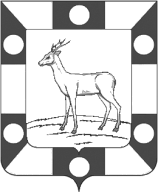 ГЛАВАгородского ПОСЕЛЕНИЯ Петра дубрава МУНИЦИПАЛЬНОГО РАЙОНА Волжский САМАРСКОЙ ОБЛАСТИПОСТАНОВЛЕНИЕот 03.06.2019г. № 147О предоставлении разрешения на условно разрешенный вид использования земельных участков с кадастровыми номерами: 63:17:0302012:0018; 63:17:0302011:314; 63:17:0302011:105; 63:17:0302012:375Рассмотрев заключение комиссии по подготовке ПЗЗ,   в соответствии со ст. 39 Градостроительного кодекса Российской Федерации, Федеральным законом от 06.10.2003 № 131-ФЗ «Об общих принципах организации местного самоуправления в Российской Федерации», руководствуясь Уставом городского поселения Петра Дубрава муниципального района Волжский Самарской области, Правилами землепользования и застройки городского поселения Петра Дубрава муниципального района Волжский Самарской области, утвержденными решением Собрания представителей городского поселения Петра Дубрава муниципального района Волжский Самарской области от 24.12.2013 № 122, ПОСТАНОВЛЯЮ:Предоставить разрешения на условно разрешенный вид использования земельного участка «личное подсобное хозяйство»  в отношении земельных участков:-  с кадастровым номером: 63:17:0302012:0018 по адресу: Самарская область, Волжский район, п.г.т. Петра Дубрава, ул.Яблочная, участок №503.- с кадастровым номером: 63:17:0302011:314 по адресу: Самарская область, Волжский район, п.г.т. Петра Дубрава, ул.Яблочная, участок №507.- с кадастровым номером: 63:17:0302011:105 по адресу: Самарская область, Волжский район, п.г.т. Петра Дубрава, ул.Вишневая, участок №32.- с кадастровым номером: 63:17:0302012:375 по адресу: Самарская область, Волжский район, п.г.т. Петра Дубрава, ул.Яблочная, участок №922.Опубликовать настоящее постановление в печатном средстве информации  г.п. Петра Дубрава  «Голос Дубравы».Настоящее постановление вступает в силу с момента его принятия.Главагородского поселения                                                       В.А.КрашенинниковБибаев 2262888 